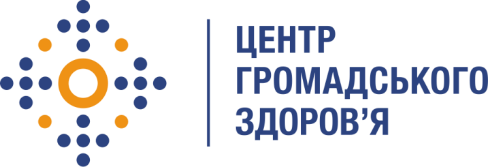 Державна установа 
«Центр громадського здоров’я Міністерства охорони здоров’я України» оголошує конкурс на посаду Головного фахівця  з профілактики неінфекційних захворювань відділу профілактики неінфекційних захворювань. Назва позиції:  Головний фахівець з профілактики неінфекційних захворювань
Рівень зайнятості: постійнаІнформація щодо установи:Головним завданнями Державної установи «Центр громадського здоров’я Міністерства охорони здоров’я України» (далі – Центр є діяльність у сфері громадського здоров’я. Центр виконує лікувально-профілактичні, науково-практичні та організаційно-методичні функції у сфері охорони здоров’я з метою забезпечення якості лікування хворих на соціально небезпечні захворювання, попередження хвороб в контексті розбудови системи громадського здоров’я. Центр приймає участь в розробці регуляторної політики і взаємодіє з іншими міністерствами, науково-дослідними установами, міжнародними установами та громадськими організаціями, що працюють в сфері громадського здоров’я.  Основні обов'язки:Планувати та здійснювати заходи, спрямовані на профілактику неінфекційних хвороб, зміцнення здоров'я населення, засновані на принципах доказової медицини, враховуючи статистичні дані, результати епідеміологічних досліджень та інші дані про стан здоров'я населення, в тому числі його соціальних детермінант.Здійснювати оцінку доступності послуг у сфері профілактики неінфекційних  хвороб, збереження здоров'я на рівні громад, територій та їх оптимальне планування з метою забезпечення універсального охоплення населення.Вживати заходи з підвищення грамотності населення у сфері громадського здоров'я, профілактики неінфекційних хвороб, які становлять найбільший тягар захворюваності та смертності, передчасної смертності,  промоції здорового способу життя задля впровадження належних практик культури турботи про здоров’я.Приймати участь у плануванні та організації профілактичних програм з турботи про власне здоров’я та пріоритетних питань громадського здоров'я на основі доказових підходів та оцінювати їх ефективність.Брати участь у впровадженні політик та програм громадського здоров'я та соціальних політик, які допомагають гарантувати право на справедливі та ефективні послуги  у сфері охорони здоров'я та створити середовище, сприятливе для здоров'я.Долучатись до підготовки проєктів нормативно-правових, організаційно-методичних та розпорядчих документів з питань профілактики неінфекційних хвороб.Знати Основи законодавства України про охорону здоров'я та нормативно-правові акти, що регламентують діяльність надавачів та отримувачів послуг в сфері охорони здоров’я; основи громадського здоров’я; правові основи діяльності установ громадського здоров’я.Розробляти програми комунікаційних інтервенцій, просвітницькі матеріали та впроваджувати їх, отримувати зворотній зв'язок, оцінювати якість.Розвивати і підтримувати сталі комунікації зі ЗМІ (інтернет, друковані, радіо, телебачення тощо) з питань неінфекційних захворювань. Моніторинг інформаційного поля.Участь у розробці візуальних матеріалів та презентаційних текстів, інформаційних буклетів, брендованих матеріалів, відеороликів.Участь у підготовці та проведенні публічних заходів, підготовка анонсів та прес-релізів. Наповнення та адміністрація інтернет – ресурсів організації у соціальних мережах.Моніторинг та аналіз показників відвідуваності ресурсів організації (сайт, соціальні мережі), внесення пропозицій щодо їх подальшого розвитку.Підготовка матеріалів для періодичних інформаційних дайджестів та звітів Центру.Знати підходи до ефективного ведення комунікації з питань громадського здоров'я (в т. ч. ризиків для здоров'я) з громадськістю, науковою та політичною спільнотами за допомогою сучасних засобів масової комунікації та соціального маркетингу. Вести комунікації  із структурними підрозділами з питань охорони здоров’я обласних та Київської міської державних адміністрацій щодо покрашення якості послуг з профілактики неінфекційних захворювань, шляхів розширення та впровадження кращих практик до надання таких послуг, включаючи організацію інтегрованих послуг та послуг із залученням первинної ланки медичної допомоги.Розвивати внутрішні комунікації Центру. Тісна взаємодія з проектними командами Центру.Реалізація заходів та активностей відповідно до плану діяльності відділу, включаючи реалізацію заходів, що фінансуються проектами міжнародної технічної підтримки.  Вимоги до професійної компетентності:Вища освіта зі спеціальності «Громадське здоров`я» галузі знань «Охорона здоров`я» або вища освіта за напрямом підготовки «Медицина», «Гігієна та епідеміологія» буде перевагою.Досвід роботи від 3 років на посадах з аналогічним функціоналом.Розуміння системи охорони здоров’я України та знання нормативно-правових документів в сфері громадського здоров’я.Володіння навиками розробки комунікаційних заходів та інформаційно просвітницьких матеріалів з питань неінфекційних захворювань.Відмінні навички спілкування (письмового та усного) українською мовою.Знання англійської мови не нижче рівня  B1.Відмінне володіння пакетом MSOffice (Excel Access тощо).  Досвід написання статей, постів, аналітичних матеріалів, проведення моніторингу та оцінки. Резюме мають бути надіслані електронною поштою на електронну адресу: vacancies@phc.org.ua. В темі листа, будь ласка, зазначте: «136 - 2024 Головний фахівець з профілактики неінфекційних захворювань»Термін подання документів – до 29 лютого року, реєстрація документів 
завершується о 18:00.За результатами відбору резюме успішні кандидати будуть запрошені до участі у співбесіді. У зв’язку з великою кількістю заявок, ми будемо контактувати лише з кандидатами, запрошеними на співбесіду. Умови завдання та контракту можуть бути докладніше обговорені під час співбесіди.Державна установа «Центр громадського здоров’я Міністерства охорони здоров’я України» залишає за собою право повторно розмістити оголошення про вакансію, скасувати конкурс на заміщення вакансії, запропонувати посаду зі зміненими обов’язками чи з іншою тривалістю контракту.